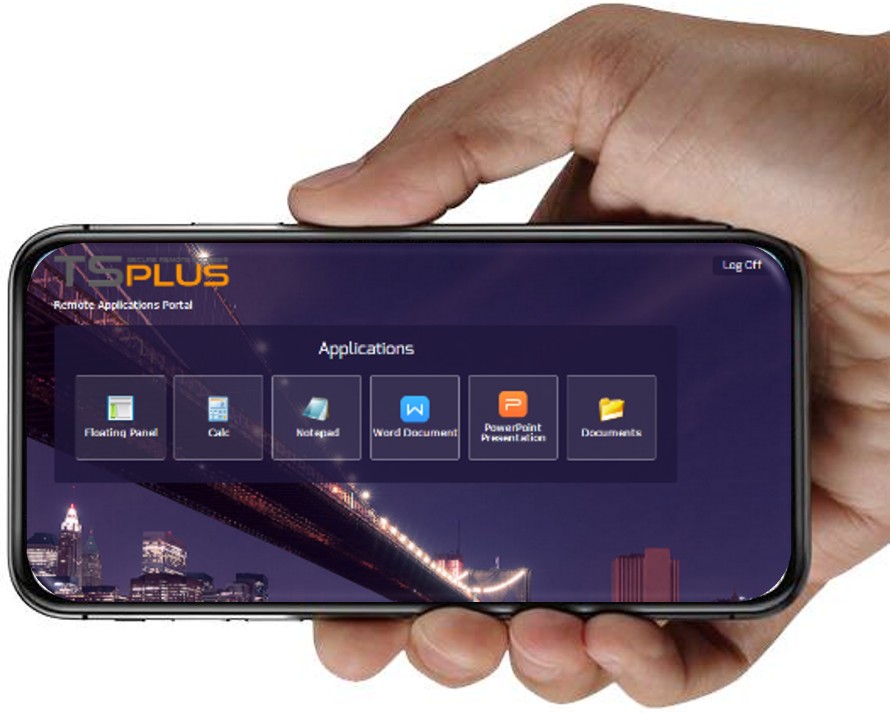 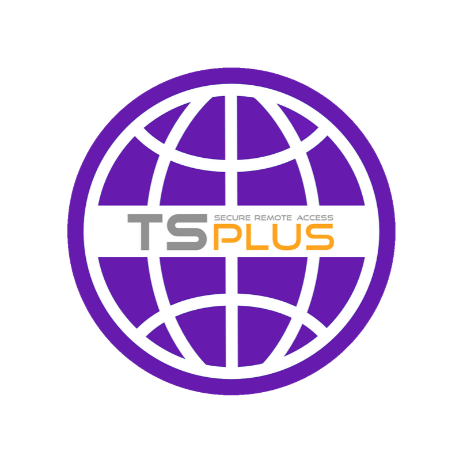 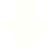 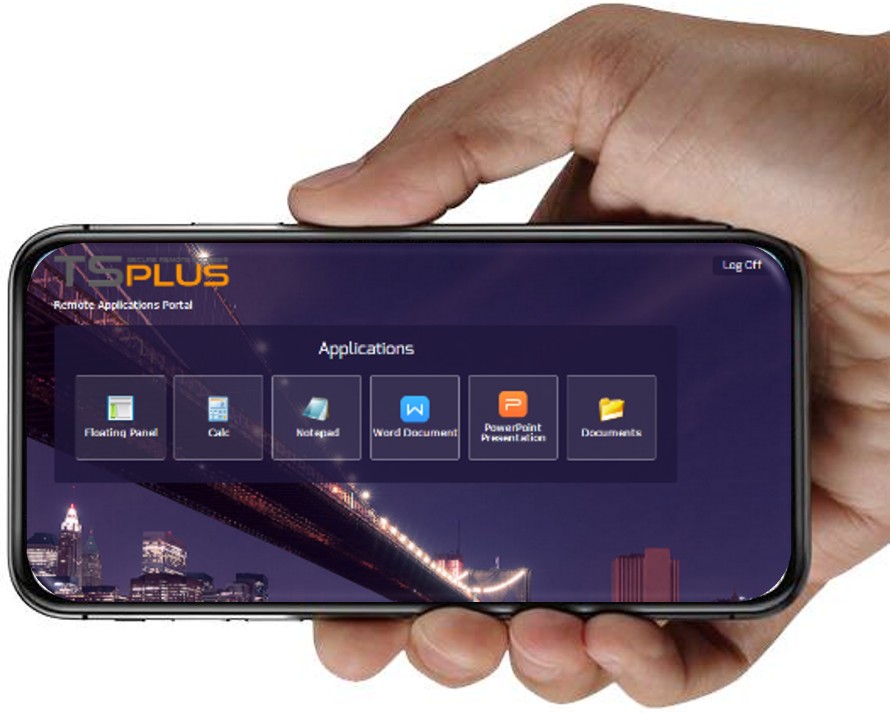 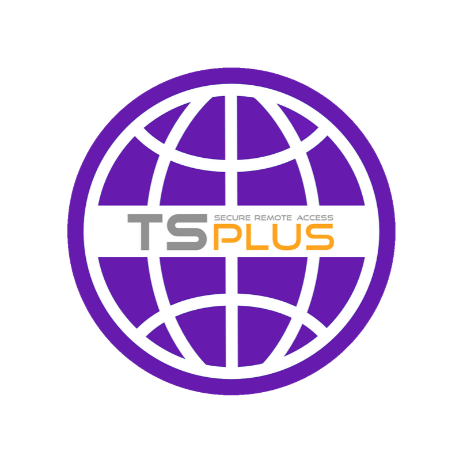 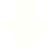 New!!Our Web Portal can be installed as a Progressive Web App on any device.The ongoing COVID-19 crisis has created new workplace paradigms and moved thousands of workers from theCorporate Office to the Home Office…Your organization needs a solution that provides a user- friendly, reliable and secure remote workingenvironment that can be accessed from anywhere.With the TSplus Web Application Portal, Application Delivery from a centrally managed server is easy and simple! Give your users access to multiple assigned applications from a single secure HTTPS web interface. The  portal  is  compatible  with  most  common web  browsers  and  customizable  to  reflect  your  company requirements.  It’s the optimal 100% online workspace!Give your users the ultimate remote work experience: their office just a tap away, wherever they are.The TSplus Web App is included in TSplus Mobile and Enterprise editions.